
                                 Province of the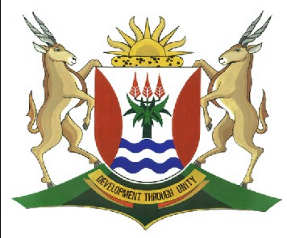 EASTERN CAPEEDUCATIONDIRECTORATE SENIOR CURRICULUM MANAGEMENT (SEN-FET)HOME SCHOOLING SELF- STUDY ANSWER SHEETSUBJECTECONOMICSGRADE11DATE22/04/2020TOPICMACROECONOMICS                        MARKS: 30TERM 1REVISIONTERM 2 CONTENTXQUESTION 1QUESTION 1QUESTION 1QUESTION 1QUESTION 11.1Answer the following questionsAnswer the following questionsAnswer the following questions1.1.1.List any TWO examples of complementary goodsCar and petrolTea and sugar(accept any other  relevant correct answer)                                                   (2x1)List any TWO examples of complementary goodsCar and petrolTea and sugar(accept any other  relevant correct answer)                                                   (2x1)(2)1.1.2What would encourage a producer to continue increasing its production?Business will want to produce where additional income received from a unit is equal to the additional cost of producing the unit / where it is maximising its profits. What would encourage a producer to continue increasing its production?Business will want to produce where additional income received from a unit is equal to the additional cost of producing the unit / where it is maximising its profits. (2)1.2Study the graph below and answer the questions that follow:Study the graph below and answer the questions that follow:Study the graph below and answer the questions that follow:1.2.1What does the shift from S to S1 show?An increase in supplyWhat does the shift from S to S1 show?An increase in supply(1)1.2.2What is the impact on price of the shift in supply from S to S1?Increase in price of petrolWhat is the impact on price of the shift in supply from S to S1?Increase in price of petrol(1)1.2.3Briefly describe the term quantity suppliedQuantity supplied is the quantity that sellers are willing and able to offer for sale at a given price over a specific period of time. Briefly describe the term quantity suppliedQuantity supplied is the quantity that sellers are willing and able to offer for sale at a given price over a specific period of time. (2)1.2.4Explain the cause of a shift in supply from SS to S1S1Global Recession Increase in the price of coal Depreciation of the currencyAccept any correct relevant response)   (any 1x2)Explain the cause of a shift in supply from SS to S1S1Global Recession Increase in the price of coal Depreciation of the currencyAccept any correct relevant response)   (any 1x2)(2)1.2.5Draw the graph of the complement product of petrol and indicate what the reaction would be.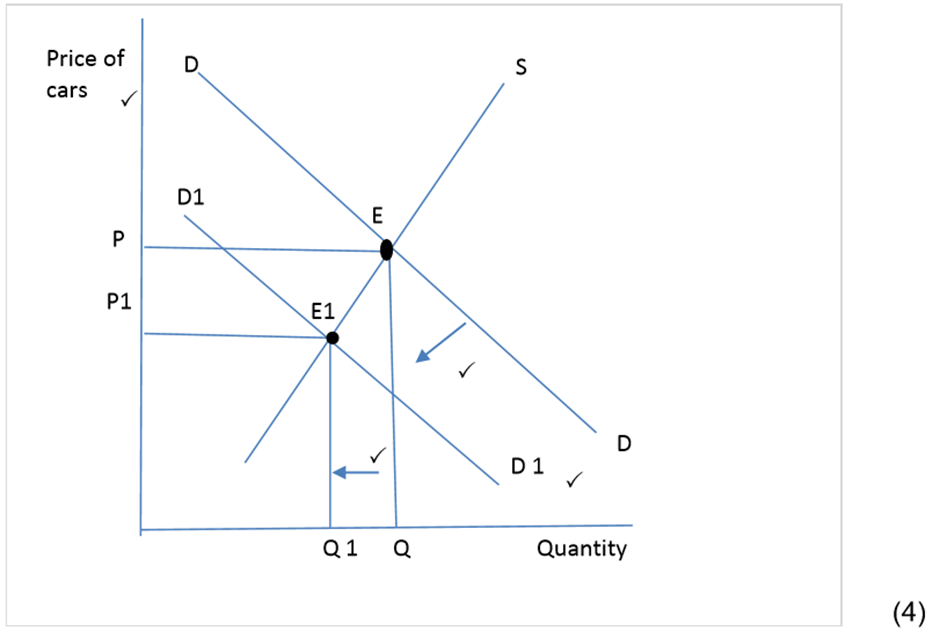 Draw the graph of the complement product of petrol and indicate what the reaction would be.(4)1.3Differentiate between product and factor markets.Factor market is a market where factors of production can be bought and sold.The factor market is divided into the following:Capital market – for   long term savings and borrowingLabour market Natural resource marketEach factor of production receives a different income or remuneration, as follows:Capital – interestLabour – wages and salariesNatural resources/ land – rentEntrepreneurship - profit                                                                                  (Max 4)PRODUCT MARKETSProduct markets are markets where goods and services can be bought. The product market is subdivided into the following:Capital goods markets Consumer goods market for durable, semi – durable and non – durable goodsServices market                                                                                                         (Max 4)Differentiate between product and factor markets.Factor market is a market where factors of production can be bought and sold.The factor market is divided into the following:Capital market – for   long term savings and borrowingLabour market Natural resource marketEach factor of production receives a different income or remuneration, as follows:Capital – interestLabour – wages and salariesNatural resources/ land – rentEntrepreneurship - profit                                                                                  (Max 4)PRODUCT MARKETSProduct markets are markets where goods and services can be bought. The product market is subdivided into the following:Capital goods markets Consumer goods market for durable, semi – durable and non – durable goodsServices market                                                                                                         (Max 4)Differentiate between product and factor markets.Factor market is a market where factors of production can be bought and sold.The factor market is divided into the following:Capital market – for   long term savings and borrowingLabour market Natural resource marketEach factor of production receives a different income or remuneration, as follows:Capital – interestLabour – wages and salariesNatural resources/ land – rentEntrepreneurship - profit                                                                                  (Max 4)PRODUCT MARKETSProduct markets are markets where goods and services can be bought. The product market is subdivided into the following:Capital goods markets Consumer goods market for durable, semi – durable and non – durable goodsServices market                                                                                                         (Max 4)(8)1.4 With the aid of graphs, explain how an increase in demand of a product affects the factor market. 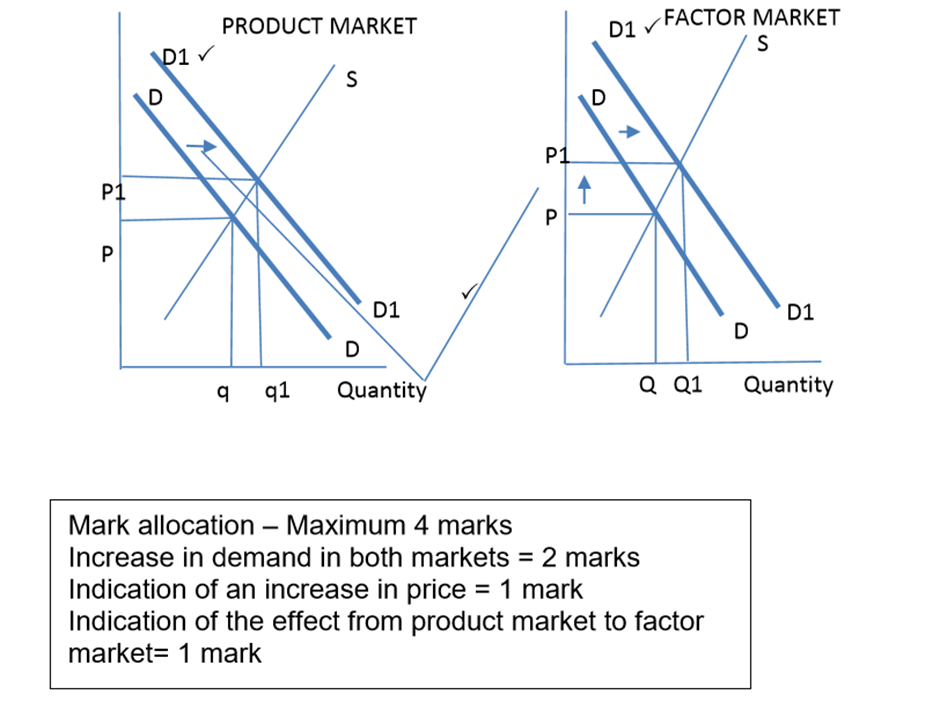 When the demand for a certain product in the product market increases, this affects the demand for a natural resource producing the product. The demand for the product increases from DD to D1 D1.  This will lead to an increase in demand in the factor market from DD to D1 D1. This results in the increase in price. For example, the increase in demand for clothing  will result in an increase in demand for either cotton or silk, which are natural resources for the production of clothing.   (Accept any relevant correct interpretation)                                          Max. 4 With the aid of graphs, explain how an increase in demand of a product affects the factor market. When the demand for a certain product in the product market increases, this affects the demand for a natural resource producing the product. The demand for the product increases from DD to D1 D1.  This will lead to an increase in demand in the factor market from DD to D1 D1. This results in the increase in price. For example, the increase in demand for clothing  will result in an increase in demand for either cotton or silk, which are natural resources for the production of clothing.   (Accept any relevant correct interpretation)                                          Max. 4 With the aid of graphs, explain how an increase in demand of a product affects the factor market. When the demand for a certain product in the product market increases, this affects the demand for a natural resource producing the product. The demand for the product increases from DD to D1 D1.  This will lead to an increase in demand in the factor market from DD to D1 D1. This results in the increase in price. For example, the increase in demand for clothing  will result in an increase in demand for either cotton or silk, which are natural resources for the production of clothing.   (Accept any relevant correct interpretation)                                          Max. 4(8)                                                                                                  TOTAL                                                                                                  TOTAL                                                                                                  TOTAL                                                                                                  TOTAL[30]